Visita nuestro Nuevo Portal:	http://www.barometrointernacional.com.ve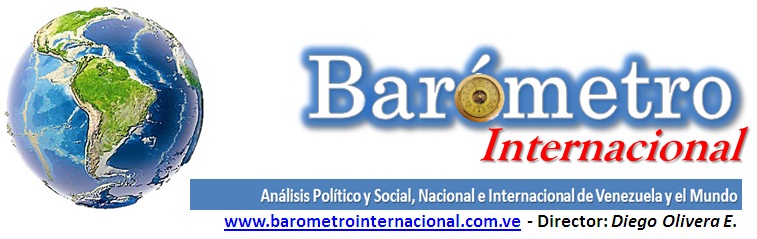 La intervención del dólar Today crea crisis y especulación La derecha de la MUD dividida ante el dialogo y la pazPor Diego Olivera Evia Nuevamente sectores de la derecha golpista, apuestan a salidas violentas, como a seguir solicitando un juicio político al presidente Nicolás Maduro, en ese sentido el Secretario General de la denominada Mesa de la Unidad Democrática (MUD), Jesús Chuo Torrealba, manifestó en una nota que “es necesario superar el infantilismo demagógico de estarle diciendo al país, que el próximo jueves, el martes siguiente, la quincena entrante tendrá lugar la famosa batalla final”. 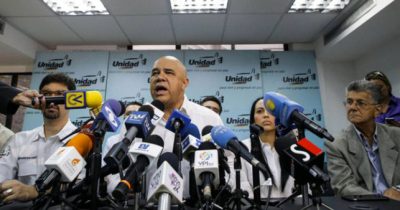 A lo que agrego en su escrito que “La verdad, verdadera es que la Constitución Nacional, no existe la figura del juicio político”. A lo que agrego  Torrealba que “en el seno de la oposición, hay sectores más interesados en disputarse el liderazgo interno, que salir de Maduro, sin embargo no se ha perdido la calle”. En este punto de vista se muestra claramente, la contradicción internas de la MUD, la búsqueda de Ramos Allup, de Henrique Capriles, entre otros de ser el candidato a la presidencia de la República, son parte de la vorágine de una derecha violenta, que apuesta a modelos de una salida desesperada, a la mentira y el fraude en le recolección de firmas para el Referéndum Revocatorio, el mismo fue anulado por el Consejo Nacional Electoral (CNE), el cual determino elecciones de Gobernadores en Julio y elecciones de Alcaldes en Diciembre del 2017, quedando las elecciones presidenciales para diciembre del 2018, como lo contempla el máximo organismo electoral, que ya ha sido cuestionado por la derecha.  La derecha de la MUD dividida ante el dialogo y la pazNos parece importante analizar la debilidad del dialogo en Venezuela, ante los constantes planes desestabilizadores de la ultra derecha, que se niega a sentarse a la mesa como son los Partidos Voluntad Popular (VP) y Primero de Justicia (PJ), aupados por los lideres Leopoldo López y el gobernador Henrique Capriles, padres de las guarimbas y los asesinatos, con francotiradores, entre otros mecanismos de violencia.Ante esta realidad el enviado del Papa Francisco en Venezuela, monseñor Claudio Maria Celli, ha manifestado que hoy en día es necesario encontrar caminos que -aunque difíciles conduzcan a una paz segura y duradera, en tal sentido afirmó que es necesario resolver las tensiones existente en el país”. A lo que agregaba en su mensaje que “Ningún pueblo puede resolver sus tensiones con violencia. Siempre hay otra posibilidad; violencia crea solo más violencia”.Asimismo, monseñor Claudio Maria Celli expuso que “el Papa sigue muy de cerca la compleja situación de este querido país y está hondamente preocupado por las tensiones existentes, y su deseo es de favorecer lo más posible a la feliz realización de este proceso”. “No hay que tener miedo a la paz, a la convivencia, al diálogo”.La intervención del dólar Today crea crisis y especulación Parte de esta campaña desestabilizadora son los planes desestabilizadores del dólar Today, una suerte de mecanismo especulador, sin ningún valor real,  pero que genera inflación y suba de precios, en un mercado sin control de precios. Nuevamente la Navidad y el año nuevo, estarán permeadas por la especulación y afectara a los sectores populares, que han sufrido el año económico más difícil: desabastecimiento. La moneda venezolana había logrado de mantenerse estable desde el mes de mayo, el dólar paralelo ascendió de 1000 bolívar a más de 2190. Siendo esta nueva agresión,  una acción planificada de Today, para reducir el poder adquisitivo de la gente. Ese dólar negro rige sobre el precio de los principales productos, el estado no ha podido neutralizarlo, a través del bolívar del gobierno, más cara la vida. El aumento coincidió con el intento del Golpe, se agudizó violentamente luego de  los errores de la derecha. Este nuevo ataque de los especuladores con el bolívar, ha creado mayor desazón en el pueblo venezolano, que ve la subida de precios incontrolables del dólar negro, afectando no solo el valor de la moneda, sino creando un baja masiva de los ingresos de los venezolanos, en su aguinaldo, en sus salarios recién ajustados para cubrir la canasta básica, pero ahora los precios se han triplicados en los supermercados, mercados, bodegas, farmacias, etc. Pero lamentablemente esta realidad, no es comprendida en los analistas internacionales, algunos porque son parte de la guerra sucia, de la especulación y los empresarios de FEDECAMARAS, quienes han logrado crear un gran desabastecimiento, bajo el objetivo de sacar al presidente  Maduro, como hacer desaparecer a los chavistas de la política.   diegojolivera@gmail.comPublicación Barómetro 24-11-16Los contenidos de los análisis publicados por Barómetro Internacional, son responsabilidad de los autoresAgradecemos la publicación de estos artículos citando esta fuente y solicitamos favor remitir a nuestro correo el Link de la página donde está publicado. Graciasinternacional.barometro@gmail.com